Первая помощь при укусе клеща.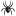  Весна подбирается все ближе, а где-то уже практически наступила, люди все чаще и чаще начинают выбираться на природу, в парки, в леса. Но приятная прогулка может обернуться такой неприятностью, как укус клеща. Если вас все таки укусил клещ, главное не впадать в панику, а действовать быстро и четко.Так что же делать?1) Лучше всего сразу обратиться в медицинское учреждение, чтобы максимально аккуратно и быстро извлечь клеща. Но если такой возможности нет, можно сделать это самостоятельно или попросить близких. Чтобы удалить клеща можно приобрести в аптеке медицинский пинцет или специальное устройство, а можно самостоятельно изготовить петлю из нитки или отрезанного шприца. Только важно не раздавить насекомое.2)Место укуса, руки и пинцет нужно продезинфицировать любым антисептиком.3) Клеща нужно захватить, как можно ближе к голове.4) Вывинчивающими или покачивающимися движениями строго перпендикулярно коже нужно аккуратно извлекать насекомое.5) Необходимо убедиться, что клещ удален полностью и в ране не осталось его частей.6) При необходимости остатки клеща можно удалить с помощью пинцета (как занозу).7) После удаления клеща, место укуса нужно снова обработать антисептиком.8) Не спешите сразу выбрасывать клеща. Он ещё пригодиться! Насекомое будет необходимо доставить в лабораторию, чтобы узнать, являлся ли он переносчиком каких-либо заболеваний. Адреса лабораторий на территории России можно узнать в Роспотребнадзоре.Для этого клеща необходимо поместить в небольшую стеклянную емкость, с ватой, чуть смоченной водой, плотно закрыть крышкой и поставить в холодильник.9) Если нет возможности доставить клеща на анализ, то следует понаблюдать за состоянием здоровья и при ухудшении самочувствия незамедлительно обратиться в медицинское учреждение.Правильные действия помогут сохранить здоровье вам и вашим близким!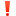 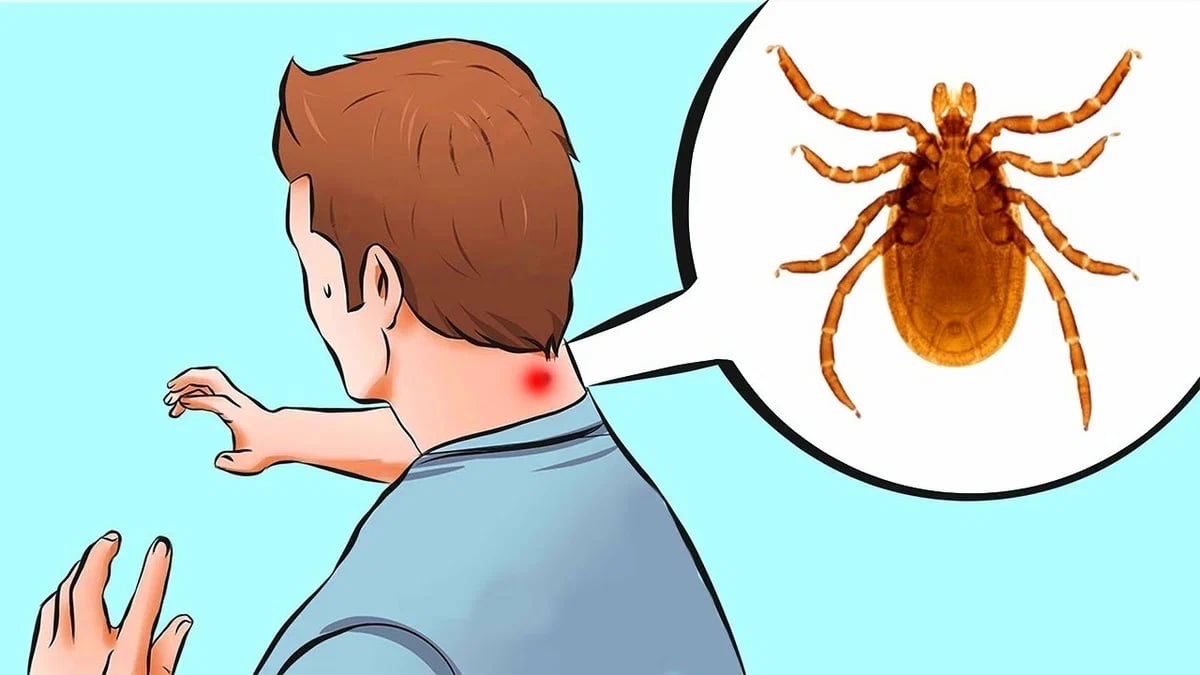 